Publicado en 28030 el 22/05/2017 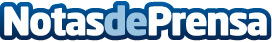 Jornada de oportunidades de negocio, emprendimiento y empleo en Madrid, Netwshow Mad 24 de mayoUn evento con empresas expositoras, ponentes de primer nivel y mucho Networking para profesionales, microempresas y aquellos que buscan una mejora laboral, al que los asistentes podrán inscribirse de forma gratuitaDatos de contacto:Ángel Calvo Mañas610742728Nota de prensa publicada en: https://www.notasdeprensa.es/jornada-de-oportunidades-de-negocio_1 Categorias: Finanzas Marketing Emprendedores Seguros Recursos humanos http://www.notasdeprensa.es